1.6.2017Elisa Landline (Elisa Lankapuhelin) price list for individual customersWe don’t sell Elisa Landline (Elisa Lankapuhelin) subscriptions to new customers, and the subscription can’t be changed or transferred when moving.Elisa Lankapuhelin subscription	 Prices incl. VAT 24 %Additional chargeable servicesPenalty interest collected according to Interest Act. Prices include VAT 24%, unless otherwise mentioned. We reserve the right to changes. Elisa customer service010 190 240 (lcf/mcf)www.omaelisa.fi www.elisa.fiHelp and instructions: elisa.fi/asiakaspalvelu	Customer service prices: elisa.fi/palveluhinnasto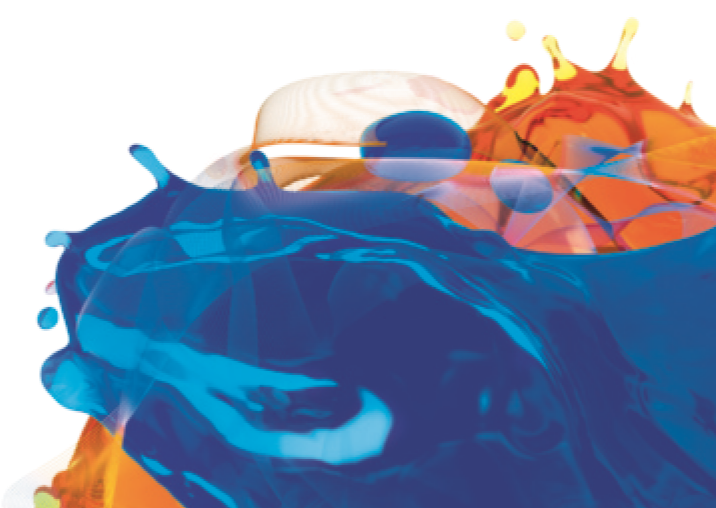 Monthly subscription charge22.90 €/monthThe monthly charge includes 120 min of normal-price domestic calls without a separate charge. The monthly charge may vary in different regions.Call to a landline number0.06 €/minCall to a domestic normal-price landline number (previously local and long-distance call)Call to a mobile phone number0.06 €/minCall to a domestic mobile phone numberStandard local network rate0.06 €/minA network fee charged in addition to international and service number calls and the call charges of some company numbersElisa 999 International callstandard local network rate + country-specific 999 International call priceInternational call dialed with the international extension 999Using an answering machine0.07 €/callCall to the answering machine from one’s own number (calls under 10 s are free of charge)